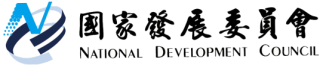 國家發展委員會 新聞稿發布日期：103年7月28日聯 絡 人：林麗貞、徐志宏聯絡電話：2316-5348、5855 103年6月份景氣概況103年6月，金融面、生產面指標大致穩定，市場信心調查持續樂觀，貿易面、消費面，以及勞動市場亦逐漸改善。景氣對策信號綜合判斷分數較上月增加2分為26分，燈號連續第5個月呈現綠燈；領先指標下跌，同時指標持續上升，顯示當前國內經濟仍溫和成長。展望未來，國內外機構對今年臺灣經濟成長率預測多達3%以上，經濟景氣審慎樂觀。外需方面，由於主要國家採購經理人指數續呈擴張（大於50），加以歐美景氣領先指標持續上升，顯示下半年全球經濟動能可望維繫，有助於我國出口擴增。內需部分，市場信心調查顯示企業對景氣看法偏向樂觀，加上政府積極降低投資障礙，以及國內電信業者陸續推出4G網路服務，可增進民間投資動能；民間消費在信心提升、就業改善，以及股市上漲的財富效果帶動下，力道應可延續。整體而言，下半年國內經濟動能可望維持，但因中國大陸等新興國家經濟放緩疑慮仍存，以及近月地緣政治風險驟升，引發國際原油價格波動等因素，須密切留意。景氣指標領先指標（詳表1、圖1、圖2）103年6月領先指標綜合指數為104.52，較上月微幅下跌0.03%；不含趨勢指數為100.11，亦較上月下跌0.19%。7個構成項目經去除長期趨勢後，4項較上月上升，分別為：股價指數、製造業營業氣候測驗點、SEMI半導體接單出貨比，以及外銷訂單指數；其餘3項：核發建照面積、工業及服務業受僱員工淨進入率，以及實質貨幣總計數M1B則較上月下滑。同時指標（詳表2、圖3、圖4）103年6月同時指標綜合指數為105.69，較上月上升0.38%；不含趨勢指數為101.23，較上月上升0.22%。7個構成項目經去除長期趨勢後，4項較上月上升，分別為：工業生產指數、製造業銷售量指數、實質海關出口值，以及商業營業額；其餘3項：非農業部門就業人數、電力（企業）總用電量，以及實質機械及電機設備進口值則較上月下滑。落後指標（詳表3、圖5、圖6）	103年6月落後指標綜合指數為102.02，較上月下跌0.11%；不含趨勢指數為97.72，較上月下跌0.27%。6個構成項目經去除長期趨勢後，2項較上月上升，分別為：失業率（取倒數計算）與工業及服務業經常性受僱員工人數；其餘4項：製造業單位產出勞動成本指數、製造業存貨率、全體貨幣機構放款與投資，以及金融業隔夜拆款利率則較上月下滑。景氣對策信號（詳圖7、圖8）103年6月景氣對策信號續呈綠燈，綜合判斷分數為26分，較上月增加2分。9項構成項目中，股價指數由綠燈轉為黃紅燈，機械及電機設備進口值則由黃藍燈轉為綠燈，分數各增加1分；其餘構成項目燈號維持不變。各構成項目除製造業營業氣候測驗點為點外，其餘均與上年同月相比之變動率；除股價指數外均經季節調整。個別構成項目說明如下：貨幣總計數M1B變動率：由上月8.2%減為7.5%，燈號維持綠燈。股價指數變動率：由上月8.0%增為15.5%，燈號由綠燈轉呈黃紅燈。工業生產指數變動率：由上月上修值6.1%增為7.4%，燈號續為綠燈。非農業部門就業人數變動率：由上月1.1%減為1.0%，燈號仍為黃藍燈。海關出口值變動率：由上月上修值1.6%增為2.4%，燈號維持黃藍燈。機械及電機設備進口值變動率：由上月-6.2%增為4.2%，燈號由黃藍燈轉呈綠燈。製造業銷售量指數變動率：由上月上修值4.1% 增為5.5%，燈號仍為綠燈。商業營業額變動率：由上月4.0%減為3.8%，燈號維持黃藍燈。製造業營業氣候測驗點：由上月下修值103.6點減為102.3點，燈號續呈黃紅燈。下次發布日期為 103年8月27日（星期三）下午4時表1  景氣領先指標                                                                                   經季節調整p為推估值；因配合OECD指標編製方法及季節調整之故，各月綜合指數及構成項目數字較上月發布數值多有所修正，惟變動方向大致相同。以下表同。註：1. 股價指數未經季節調整。 2. 淨進入率＝進入率—退出率。 3. 核發建照面積僅包含住宿類（住宅）、商業類、辦公服務類、工業倉儲類4項建造執照統計資料。表2  景氣同時指標 經季節調整表3  景氣落後指標                                                                                   經季節調整註：1. 失業率於合成落後指標綜合指數時取倒數計算。 2. 金融業隔夜拆款利率未經季節調整。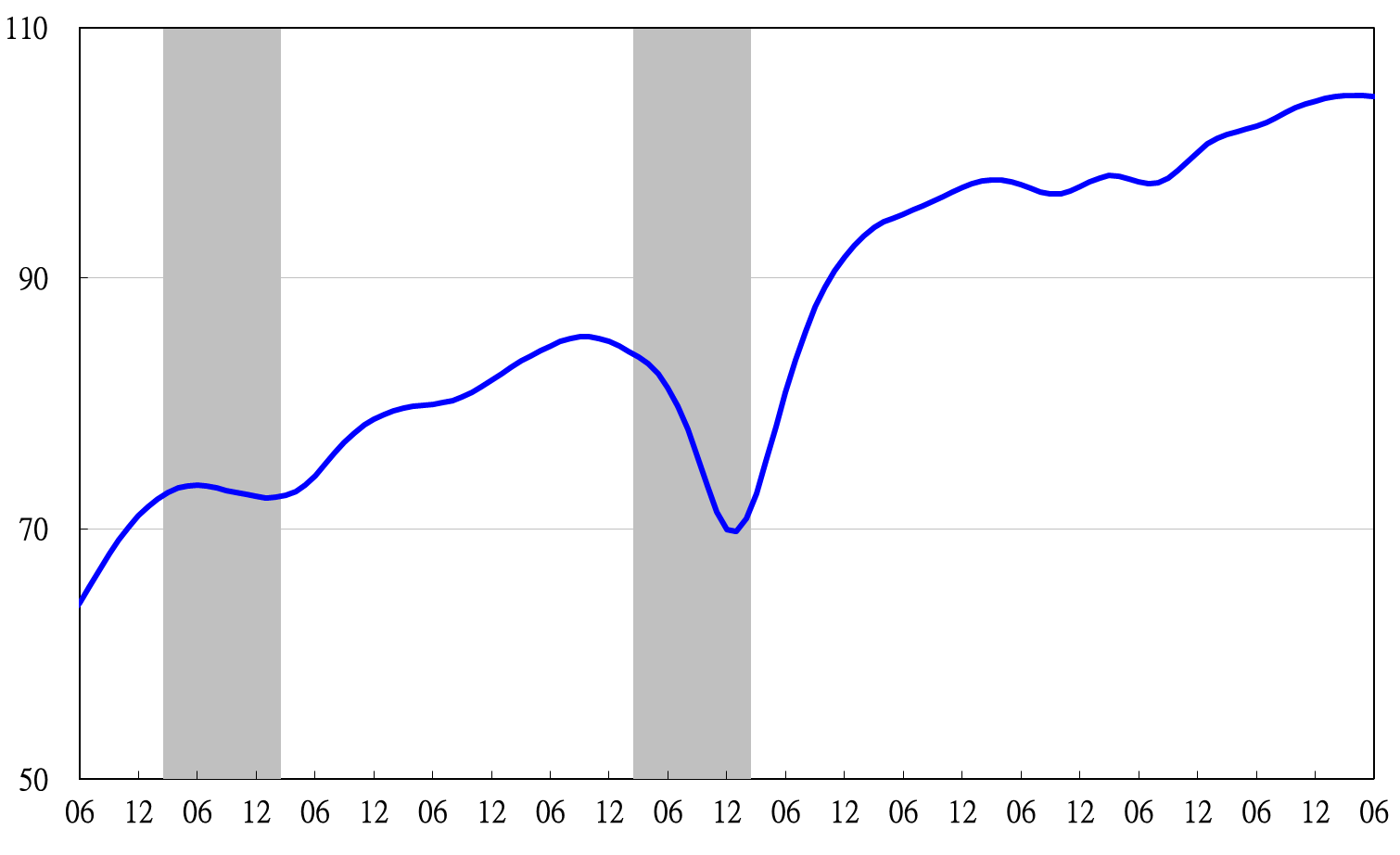 註：陰影區表景氣循環收縮期，以下圖同。圖1  近年領先指標綜合指數走勢圖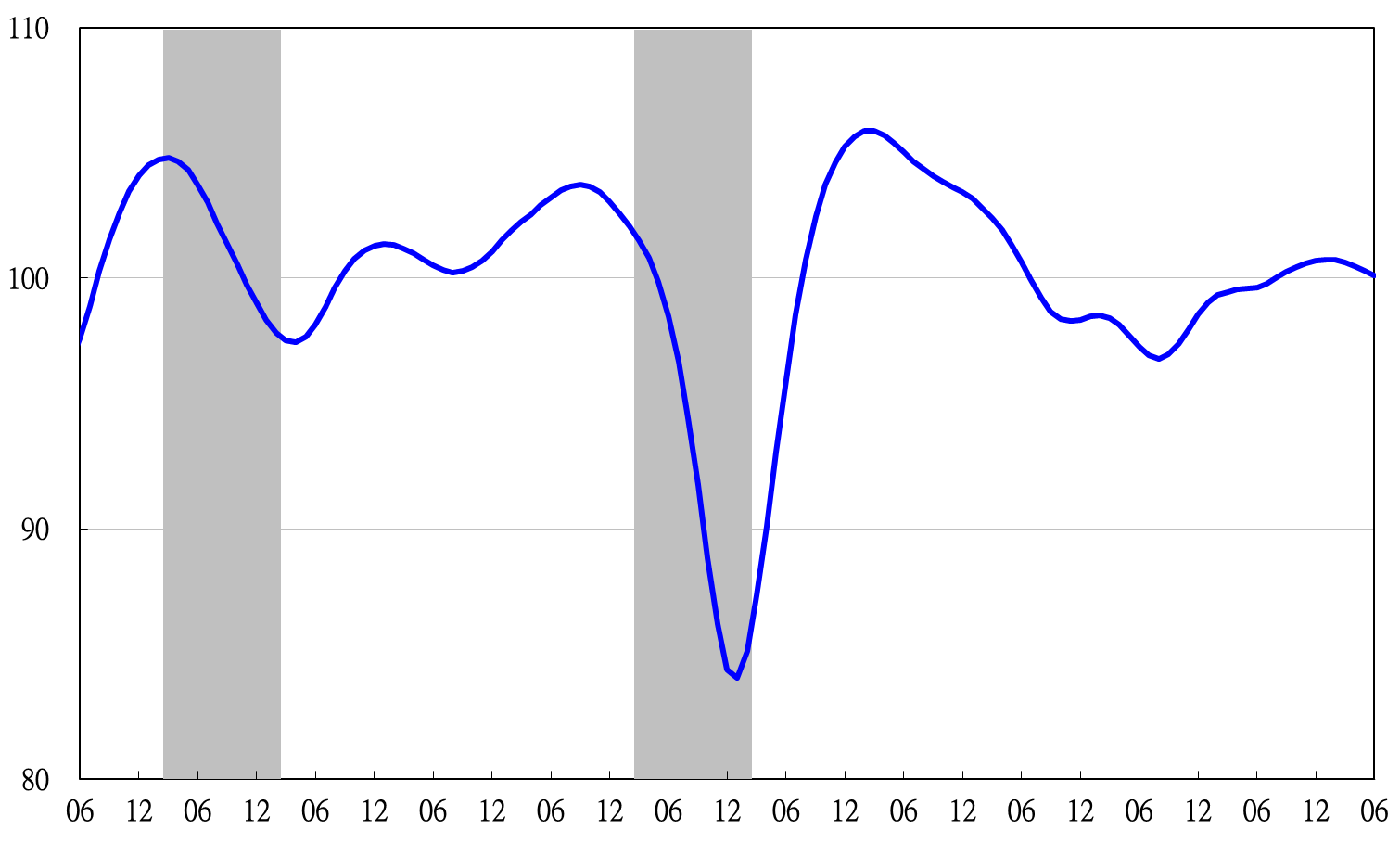 圖2  近年領先指標不含趨勢指數走勢圖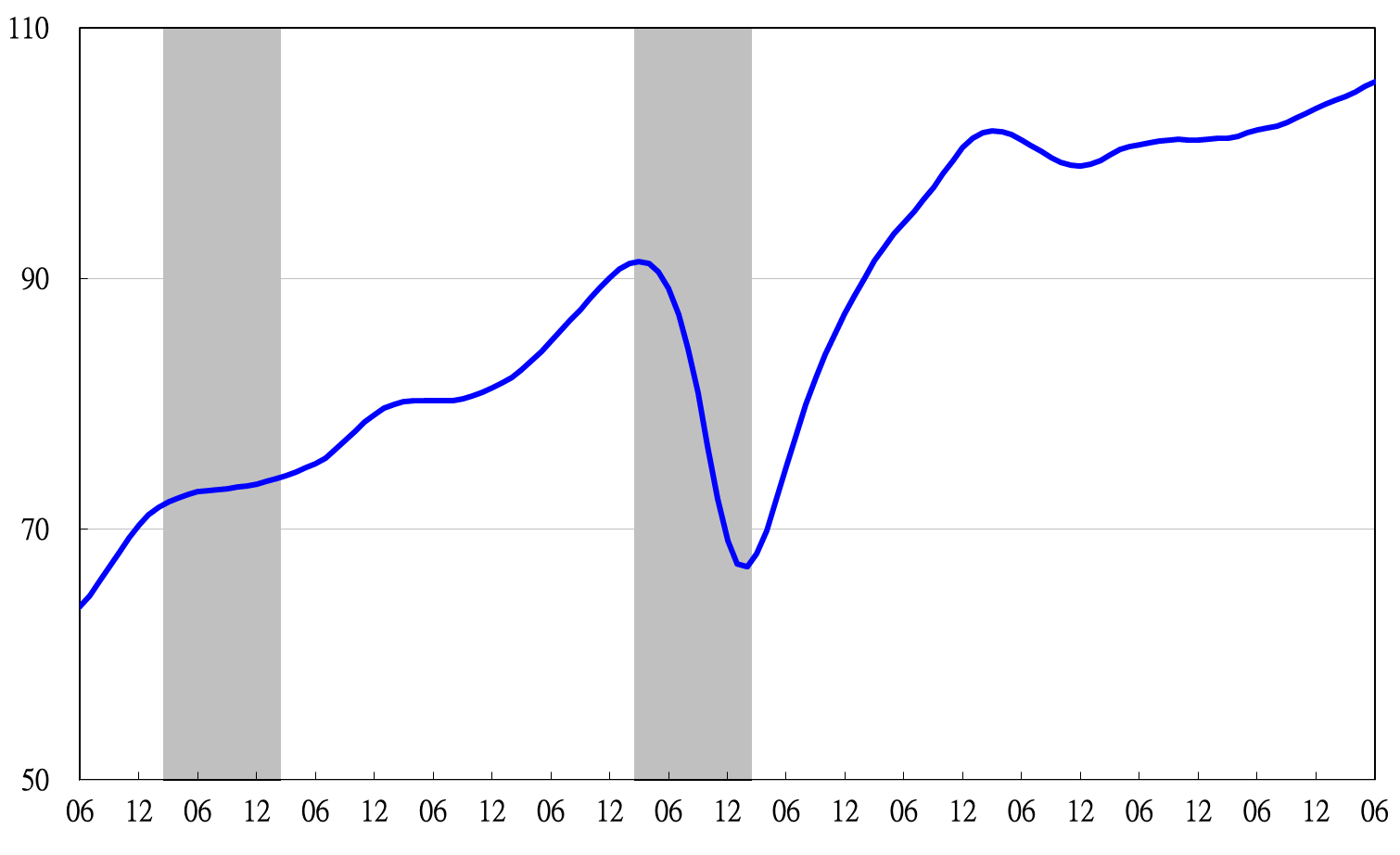 圖3  近年同時指標綜合指數走勢圖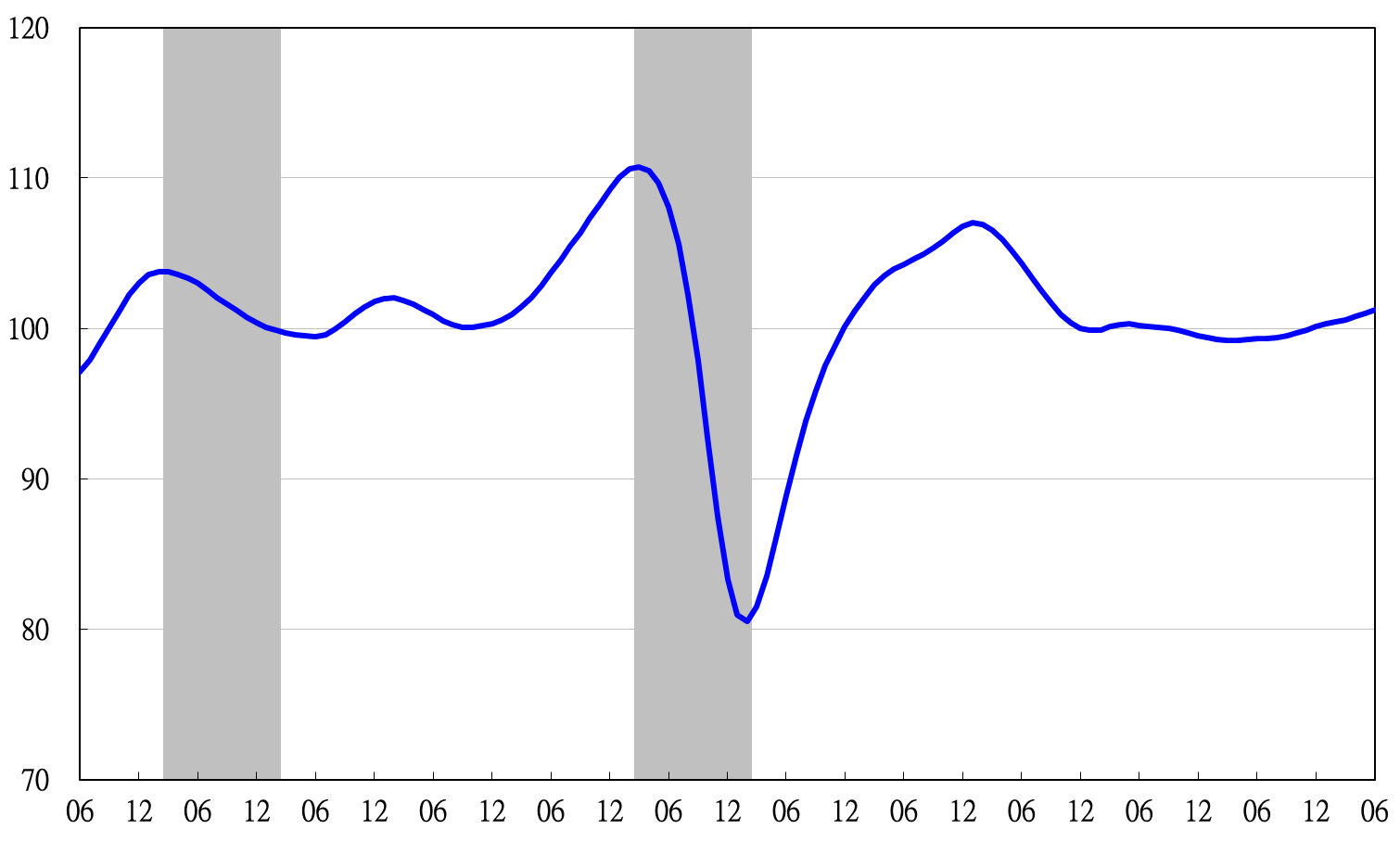 圖4  近年同時指標不含趨勢指數走勢圖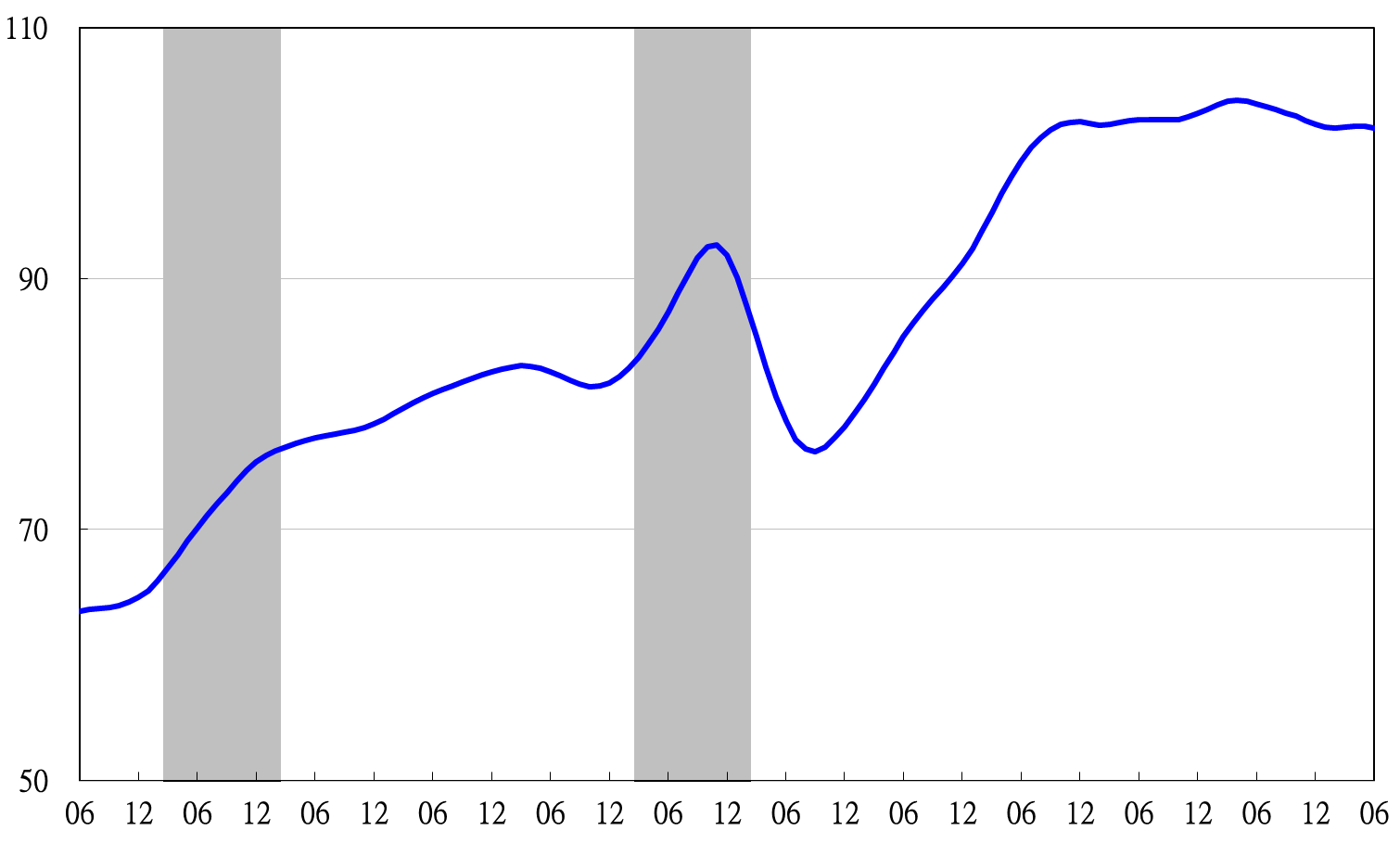 圖5  近年落後指標綜合指數走勢圖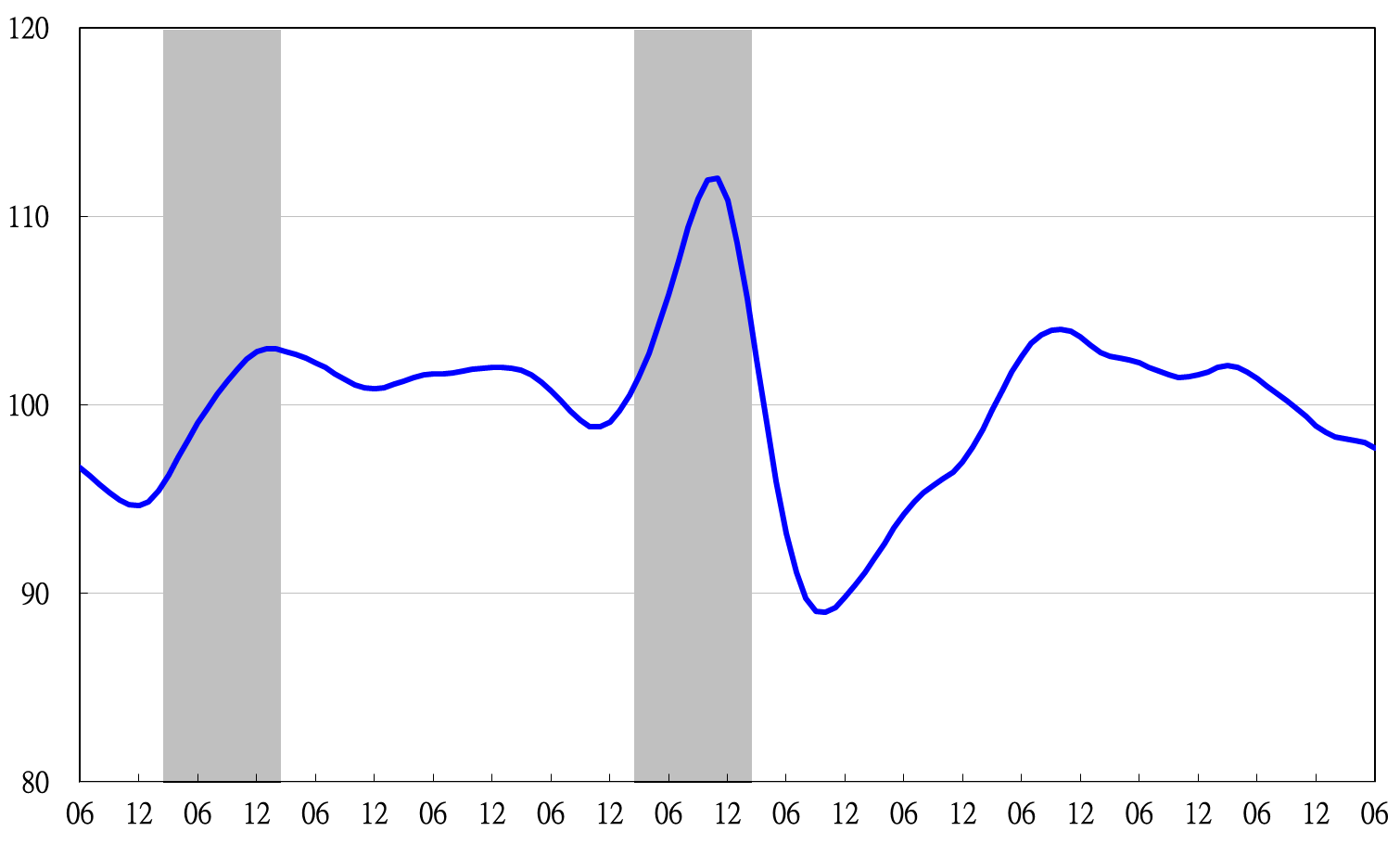 圖6　近年落後指標不含趨勢指數走勢圖圖7  近1年景氣對策信號走勢圖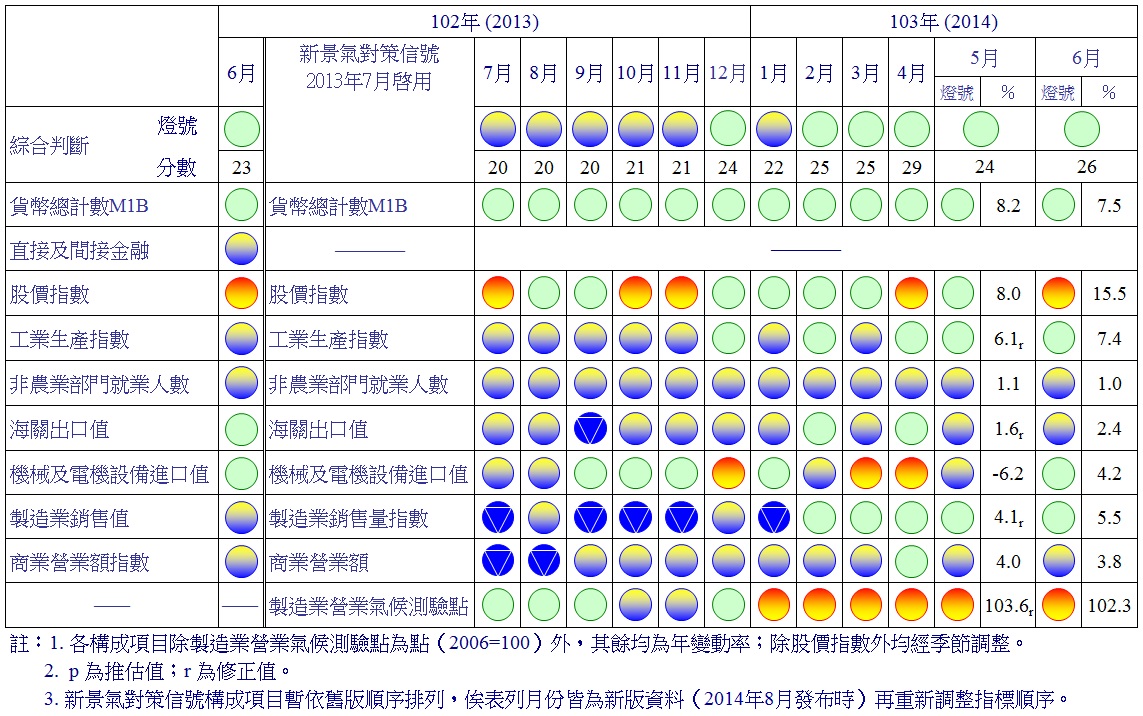 圖8  一年來景氣對策信號    項　　　　　目102年 (2013)103年 (2014)103年 (2014)103年 (2014)103年 (2014)103年 (2014)103年 (2014)項　　　　　目12月1月2月3月4月5月6月綜合指數104.15104.34104.50104.58104.59104.55104.52-較上月變動 (%)0.250.190.160.070.01-0.04-0.03不含趨勢指數100.69100.72100.72100.64100.50100.30100.11　-較上月變動 (%)0.100.030.00-0.08-0.14-0.19-0.19構成項目外銷訂單指數 (2011=100)118.80107.04108.86110.46113.98111.18113.53實質貨幣總計數M1B(NT$10億元)12,948 13,041 12,983 13,091 13,134 13,197 13,232 股價指數 (1966=100)18,431 8,567 8,496 8,687 8,900 8,936 9,229 工業及服務業受僱員工淨進入率 (%)20.080.190.360.150.190.140.09p核發建照面積 (千平方公尺)32,927 2,576 3,577 2,878 2,942 2,499 2,620 SEMI半導體接單出貨比1.021.041.011.061.031.001.09製造業營業氣候測驗點(2006=100)98.76101.23101.33102.11101.82103.61102.28項　　　　　　　目102年 (2013)103年 (2014)103年 (2014)103年 (2014)103年 (2014)103年 (2014)103年 (2014)項　　　　　　　目12月1月2月3月4月5月6月綜合指數103.57 103.90 104.21 104.53 104.91 105.29 105.69 -較上月變動 (%)0.39 0.32 0.30 0.31 0.36 0.36 0.38 不含趨勢指數100.13 100.29 100.44 100.59 100.80 101.01 101.23 　-較上月變動 (%)0.23 0.16 0.14 0.15 0.21 0.21 0.22 構成項目工業生產指數 (2011=100)104.3 102.5 103.8 101.8 104.0 105.0 106.9 電力(企業)總用電量 (10億度)11.75 12.01 12.05 11.65 11.91 12.07 11.87 製造業銷售量指數 (2011=100)101.9 97.6 102.0 99.5 102.3 101.6 102.5p商業營業額 (NT$10億元)1,211 1,220 1,192 1,191 1,220 1,221 1,213 非農業部門就業人數 (千人)10,471 10,482 10,496 10,498 10,511 10,518 10,520 實質海關出口值 (NT$10億元)803.9 774.4 802.2 804.3 828.6 792.8 825.2 實質機械及電機設備進口(NT$10億元)246.9 216.9 207.0 228.9 231.4 202.9 228.8 項　　　　　　　目102年 (2013)102年 (2013)103年 (2014)103年 (2014)103年 (2014)103年 (2014)103年 (2014)103年 (2014)103年 (2014)103年 (2014)項　　　　　　　目12月1月1月2月3月4月4月5月5月6月6月綜合指數102.30 102.08 102.08 101.99 102.05 102.05 102.12 102.12 102.13 102.02 102.02 -較上月變動 (%)-0.31 -0.21 -0.21 -0.09 0.06 0.06 0.07 0.07 0.01 -0.11 -0.11 不含趨勢指數98.90 98.54 98.54 98.30 98.21 98.21 98.12 98.12 97.98 97.72 97.72 　-較上月變動 (%)-0.46 -0.36 -0.36 -0.24 -0.10 -0.10 -0.09 -0.09 -0.15 -0.27 -0.27 構成項目失業率 (%)1 4.14  4.07  4.07  4.05  4.06  4.06  4.04  4.04  3.99  3.97  3.97 工業及服務業經常性受僱員工人數 (千人) 7,013  7,026  7,026  7,033  7,043  7,043  7,056  7,056  7,066  7,076p  7,076p 製造業單位產出勞動成本指數(2011=100)100.6 101.4 101.4 96.1 103.7 103.7 102.4 102.4 108.1 97.4p 97.4p 金融業隔夜拆款利率2(年息百分比率) 0.387  0.388  0.388  0.387  0.387  0.387  0.387  0.387  0.388  0.387  0.387 全體貨幣機構放款與投資(NT$10億元) 26,710  26,890  26,890  27,010  27,117  27,117  27,261  27,261  27,343  27,461  27,461 製造業存貨率 (%)65.5 66.4 66.4 65.2 65.7 65.7 63.2 63.2 63.3 63.7p 63.7p 